МИНИСТЕРСТВОМИНИСТЕРСТВОМИНИСТЕРСТВОМИНИСТЕРСТВОМИНИСТЕРСТВОМИНИСТЕРСТВОМИНИСТЕРСТВОМИНИСТЕРСТВОМИНИСТЕРСТВОМИНИСТЕРСТВОКОНКУРЕНТНОЙ ПОЛИТИКИКОНКУРЕНТНОЙ ПОЛИТИКИКОНКУРЕНТНОЙ ПОЛИТИКИКОНКУРЕНТНОЙ ПОЛИТИКИКОНКУРЕНТНОЙ ПОЛИТИКИКОНКУРЕНТНОЙ ПОЛИТИКИКОНКУРЕНТНОЙ ПОЛИТИКИКОНКУРЕНТНОЙ ПОЛИТИКИКОНКУРЕНТНОЙ ПОЛИТИКИКОНКУРЕНТНОЙ ПОЛИТИКИКАЛУЖСКОЙ ОБЛАСТИКАЛУЖСКОЙ ОБЛАСТИКАЛУЖСКОЙ ОБЛАСТИКАЛУЖСКОЙ ОБЛАСТИКАЛУЖСКОЙ ОБЛАСТИКАЛУЖСКОЙ ОБЛАСТИКАЛУЖСКОЙ ОБЛАСТИКАЛУЖСКОЙ ОБЛАСТИКАЛУЖСКОЙ ОБЛАСТИКАЛУЖСКОЙ ОБЛАСТИП Р И К А ЗП Р И К А ЗП Р И К А ЗП Р И К А ЗП Р И К А ЗП Р И К А ЗП Р И К А ЗП Р И К А ЗП Р И К А ЗП Р И К А Зот 22 ноября 2021 г. 22 ноября 2021 г. 22 ноября 2021 г.№-РК-РКО внесении изменения в приказ министерства конкурентной политики Калужской области         от 18.11.2019 № 168-РК «Об установлении долгосрочных тарифов  на транспортировку сточных вод для открытого акционерного общества «Российские железные дороги» (Брянский территориальный участок Московской дирекции по тепловодоснабжению - структурного подразделения Центральной дирекции                   по тепловодоснабжению - филиала открытого акционерного общества «Российские железные дороги») на 2020-2024 годы» (в ред. приказа министерства конкурентной политики Калужской области от 14.12.2020 № 470-РК)О внесении изменения в приказ министерства конкурентной политики Калужской области         от 18.11.2019 № 168-РК «Об установлении долгосрочных тарифов  на транспортировку сточных вод для открытого акционерного общества «Российские железные дороги» (Брянский территориальный участок Московской дирекции по тепловодоснабжению - структурного подразделения Центральной дирекции                   по тепловодоснабжению - филиала открытого акционерного общества «Российские железные дороги») на 2020-2024 годы» (в ред. приказа министерства конкурентной политики Калужской области от 14.12.2020 № 470-РК)О внесении изменения в приказ министерства конкурентной политики Калужской области         от 18.11.2019 № 168-РК «Об установлении долгосрочных тарифов  на транспортировку сточных вод для открытого акционерного общества «Российские железные дороги» (Брянский территориальный участок Московской дирекции по тепловодоснабжению - структурного подразделения Центральной дирекции                   по тепловодоснабжению - филиала открытого акционерного общества «Российские железные дороги») на 2020-2024 годы» (в ред. приказа министерства конкурентной политики Калужской области от 14.12.2020 № 470-РК)О внесении изменения в приказ министерства конкурентной политики Калужской области         от 18.11.2019 № 168-РК «Об установлении долгосрочных тарифов  на транспортировку сточных вод для открытого акционерного общества «Российские железные дороги» (Брянский территориальный участок Московской дирекции по тепловодоснабжению - структурного подразделения Центральной дирекции                   по тепловодоснабжению - филиала открытого акционерного общества «Российские железные дороги») на 2020-2024 годы» (в ред. приказа министерства конкурентной политики Калужской области от 14.12.2020 № 470-РК)О внесении изменения в приказ министерства конкурентной политики Калужской области         от 18.11.2019 № 168-РК «Об установлении долгосрочных тарифов  на транспортировку сточных вод для открытого акционерного общества «Российские железные дороги» (Брянский территориальный участок Московской дирекции по тепловодоснабжению - структурного подразделения Центральной дирекции                   по тепловодоснабжению - филиала открытого акционерного общества «Российские железные дороги») на 2020-2024 годы» (в ред. приказа министерства конкурентной политики Калужской области от 14.12.2020 № 470-РК)О внесении изменения в приказ министерства конкурентной политики Калужской области         от 18.11.2019 № 168-РК «Об установлении долгосрочных тарифов  на транспортировку сточных вод для открытого акционерного общества «Российские железные дороги» (Брянский территориальный участок Московской дирекции по тепловодоснабжению - структурного подразделения Центральной дирекции                   по тепловодоснабжению - филиала открытого акционерного общества «Российские железные дороги») на 2020-2024 годы» (в ред. приказа министерства конкурентной политики Калужской области от 14.12.2020 № 470-РК)О внесении изменения в приказ министерства конкурентной политики Калужской области         от 18.11.2019 № 168-РК «Об установлении долгосрочных тарифов  на транспортировку сточных вод для открытого акционерного общества «Российские железные дороги» (Брянский территориальный участок Московской дирекции по тепловодоснабжению - структурного подразделения Центральной дирекции                   по тепловодоснабжению - филиала открытого акционерного общества «Российские железные дороги») на 2020-2024 годы» (в ред. приказа министерства конкурентной политики Калужской области от 14.12.2020 № 470-РК)О внесении изменения в приказ министерства конкурентной политики Калужской области         от 18.11.2019 № 168-РК «Об установлении долгосрочных тарифов  на транспортировку сточных вод для открытого акционерного общества «Российские железные дороги» (Брянский территориальный участок Московской дирекции по тепловодоснабжению - структурного подразделения Центральной дирекции                   по тепловодоснабжению - филиала открытого акционерного общества «Российские железные дороги») на 2020-2024 годы» (в ред. приказа министерства конкурентной политики Калужской области от 14.12.2020 № 470-РК)О внесении изменения в приказ министерства конкурентной политики Калужской области         от 18.11.2019 № 168-РК «Об установлении долгосрочных тарифов  на транспортировку сточных вод для открытого акционерного общества «Российские железные дороги» (Брянский территориальный участок Московской дирекции по тепловодоснабжению - структурного подразделения Центральной дирекции                   по тепловодоснабжению - филиала открытого акционерного общества «Российские железные дороги») на 2020-2024 годы» (в ред. приказа министерства конкурентной политики Калужской области от 14.12.2020 № 470-РК)О внесении изменения в приказ министерства конкурентной политики Калужской области         от 18.11.2019 № 168-РК «Об установлении долгосрочных тарифов  на транспортировку сточных вод для открытого акционерного общества «Российские железные дороги» (Брянский территориальный участок Московской дирекции по тепловодоснабжению - структурного подразделения Центральной дирекции                   по тепловодоснабжению - филиала открытого акционерного общества «Российские железные дороги») на 2020-2024 годы» (в ред. приказа министерства конкурентной политики Калужской области от 14.12.2020 № 470-РК)	В соответствии с Федеральным законом «О водоснабжении и водоотведении», постановлением Правительства Российской Федерации от 13.05.2013 № 406 «О государственном регулировании тарифов в сфере водоснабжения и водоотведения» (в ред. постановлений Правительства Российской Федерации от 29.07.2013 № 644, от 24.12.2013 № 1220, от 20.02.2014 № 128, от 03.06.2014 № 510, от 26.06.2014 № 588, от 01.07.2014 № 603, от 09.08.2014 № 781, от 02.10.2014 № 1011, от 20.11.2014 № 1227, от 01.12.2014 № 1289, от 03.12.2014 № 1305, от 13.02.2015 № 120, от 04.09.2015 № 941, от 11.09.2015 № 968, от 24.12.2015 № 1419, от 28.10.2016 № 1098, от 23.12.2016 № 1467, от 24.01.2017 № 54, от 15.04.2017 № 449, от 05.05.2017 № 534, от 25.08.2017 № 997, от 17.11.2017 № 1390, от 08.10.2018 № 1206, от 19.10.2018 № 1246, от 24.01.2019 № 30, от 24.01.2019 № 31, от 04.07.2019 № 855, от 05.09.2019 № 1164, от 30.11.2019 № 1549, от 22.05.2020 № 728, с изм., внесенными постановлением Правительства РФ от 30.04.2020 № 622), приказом Федеральной службы по тарифам от 27.12.2013 № 1746-э «Об утверждении Методических указаний по расчёту регулируемых тарифов в сфере водоснабжения и водоотведения» (в ред. приказов ФСТ России от 24.11.2014 № 2054-э, от 27.05.2015 № 1080-э, приказов ФАС России от 30.06.2017 № 868/17, от 29.08.2017 № 1130/17, от 29.08.2018 № 1216/18, от 29.10.2019 № 1438/19, от 08.10.2020 № 976/20), постановлением Правительства Калужской области от 04.04.2007 № 88 «О министерстве конкурентной политики Калужской области» (в ред. постановлений Правительства Калужской области от 07.06.2007 № 145, от 06.09.2007 № 214, от 09.11.2007 № 285, от 22.04.2008 № 171, от 09.09.2010 № 355, от 17.01.2011 № 12, от 24.01.2012 № 20, от 02.05.2012 № 221, от 05.06.2012 № 278, от 17.12.2012 № 627, от 01.03.2013 № 112, от 02.08.2013 № 403, от 26.02.2014 № 128, от 26.03.2014 № 196, от 01.02.2016 № 62, от 18.05.2016 № 294, от 16.11.2016 № 617, от 18.01.2017 № 26, от 29.03.2017 № 173, от 26.07.2017 № 425, от 31.10.2017 № 623, от 06.12.2017 № 714, от 18.12.2017 № 748, от 05.02.2018 № 81, от 30.08.2018 № 523, от 05.10.2018 № 611, от 07.12.2018 № 742, от 25.12.2018 № 805, от 07.05.2019 № 288, от 11.07.2019 № 432, от 08.11.2019 № 705, от 03.06.2020 № 437, от 28.08.2020 № 665, от 30.06.2021 № 412, от 06.09.2021 № 591, от 16.09.2021 № 611), приказом министерства конкурентной политики Калужской области от 18.11.2019 № 167-РК «Об утверждении производственной программы в сфере водоснабжения и (или) водоотведения для открытого акционерного общества «Российские железные дороги» (Брянский территориальный участок Московской дирекции по тепловодоснабжению - структурного подразделения Центральной дирекции по тепловодоснабжению - филиала открытого акционерного общества «Российские железные дороги») на 2020-2024 годы» (в ред. приказов министерства конкурентной политики Калужской области от 14.12.2020 № 366-РК, от 22.11.2021    №-РК), на основании протокола заседания комиссии по тарифам и ценам министерства конкурентной политики Калужской области от 22.11.2021 ПРИКАЗЫВАЮ:	В соответствии с Федеральным законом «О водоснабжении и водоотведении», постановлением Правительства Российской Федерации от 13.05.2013 № 406 «О государственном регулировании тарифов в сфере водоснабжения и водоотведения» (в ред. постановлений Правительства Российской Федерации от 29.07.2013 № 644, от 24.12.2013 № 1220, от 20.02.2014 № 128, от 03.06.2014 № 510, от 26.06.2014 № 588, от 01.07.2014 № 603, от 09.08.2014 № 781, от 02.10.2014 № 1011, от 20.11.2014 № 1227, от 01.12.2014 № 1289, от 03.12.2014 № 1305, от 13.02.2015 № 120, от 04.09.2015 № 941, от 11.09.2015 № 968, от 24.12.2015 № 1419, от 28.10.2016 № 1098, от 23.12.2016 № 1467, от 24.01.2017 № 54, от 15.04.2017 № 449, от 05.05.2017 № 534, от 25.08.2017 № 997, от 17.11.2017 № 1390, от 08.10.2018 № 1206, от 19.10.2018 № 1246, от 24.01.2019 № 30, от 24.01.2019 № 31, от 04.07.2019 № 855, от 05.09.2019 № 1164, от 30.11.2019 № 1549, от 22.05.2020 № 728, с изм., внесенными постановлением Правительства РФ от 30.04.2020 № 622), приказом Федеральной службы по тарифам от 27.12.2013 № 1746-э «Об утверждении Методических указаний по расчёту регулируемых тарифов в сфере водоснабжения и водоотведения» (в ред. приказов ФСТ России от 24.11.2014 № 2054-э, от 27.05.2015 № 1080-э, приказов ФАС России от 30.06.2017 № 868/17, от 29.08.2017 № 1130/17, от 29.08.2018 № 1216/18, от 29.10.2019 № 1438/19, от 08.10.2020 № 976/20), постановлением Правительства Калужской области от 04.04.2007 № 88 «О министерстве конкурентной политики Калужской области» (в ред. постановлений Правительства Калужской области от 07.06.2007 № 145, от 06.09.2007 № 214, от 09.11.2007 № 285, от 22.04.2008 № 171, от 09.09.2010 № 355, от 17.01.2011 № 12, от 24.01.2012 № 20, от 02.05.2012 № 221, от 05.06.2012 № 278, от 17.12.2012 № 627, от 01.03.2013 № 112, от 02.08.2013 № 403, от 26.02.2014 № 128, от 26.03.2014 № 196, от 01.02.2016 № 62, от 18.05.2016 № 294, от 16.11.2016 № 617, от 18.01.2017 № 26, от 29.03.2017 № 173, от 26.07.2017 № 425, от 31.10.2017 № 623, от 06.12.2017 № 714, от 18.12.2017 № 748, от 05.02.2018 № 81, от 30.08.2018 № 523, от 05.10.2018 № 611, от 07.12.2018 № 742, от 25.12.2018 № 805, от 07.05.2019 № 288, от 11.07.2019 № 432, от 08.11.2019 № 705, от 03.06.2020 № 437, от 28.08.2020 № 665, от 30.06.2021 № 412, от 06.09.2021 № 591, от 16.09.2021 № 611), приказом министерства конкурентной политики Калужской области от 18.11.2019 № 167-РК «Об утверждении производственной программы в сфере водоснабжения и (или) водоотведения для открытого акционерного общества «Российские железные дороги» (Брянский территориальный участок Московской дирекции по тепловодоснабжению - структурного подразделения Центральной дирекции по тепловодоснабжению - филиала открытого акционерного общества «Российские железные дороги») на 2020-2024 годы» (в ред. приказов министерства конкурентной политики Калужской области от 14.12.2020 № 366-РК, от 22.11.2021    №-РК), на основании протокола заседания комиссии по тарифам и ценам министерства конкурентной политики Калужской области от 22.11.2021 ПРИКАЗЫВАЮ:	В соответствии с Федеральным законом «О водоснабжении и водоотведении», постановлением Правительства Российской Федерации от 13.05.2013 № 406 «О государственном регулировании тарифов в сфере водоснабжения и водоотведения» (в ред. постановлений Правительства Российской Федерации от 29.07.2013 № 644, от 24.12.2013 № 1220, от 20.02.2014 № 128, от 03.06.2014 № 510, от 26.06.2014 № 588, от 01.07.2014 № 603, от 09.08.2014 № 781, от 02.10.2014 № 1011, от 20.11.2014 № 1227, от 01.12.2014 № 1289, от 03.12.2014 № 1305, от 13.02.2015 № 120, от 04.09.2015 № 941, от 11.09.2015 № 968, от 24.12.2015 № 1419, от 28.10.2016 № 1098, от 23.12.2016 № 1467, от 24.01.2017 № 54, от 15.04.2017 № 449, от 05.05.2017 № 534, от 25.08.2017 № 997, от 17.11.2017 № 1390, от 08.10.2018 № 1206, от 19.10.2018 № 1246, от 24.01.2019 № 30, от 24.01.2019 № 31, от 04.07.2019 № 855, от 05.09.2019 № 1164, от 30.11.2019 № 1549, от 22.05.2020 № 728, с изм., внесенными постановлением Правительства РФ от 30.04.2020 № 622), приказом Федеральной службы по тарифам от 27.12.2013 № 1746-э «Об утверждении Методических указаний по расчёту регулируемых тарифов в сфере водоснабжения и водоотведения» (в ред. приказов ФСТ России от 24.11.2014 № 2054-э, от 27.05.2015 № 1080-э, приказов ФАС России от 30.06.2017 № 868/17, от 29.08.2017 № 1130/17, от 29.08.2018 № 1216/18, от 29.10.2019 № 1438/19, от 08.10.2020 № 976/20), постановлением Правительства Калужской области от 04.04.2007 № 88 «О министерстве конкурентной политики Калужской области» (в ред. постановлений Правительства Калужской области от 07.06.2007 № 145, от 06.09.2007 № 214, от 09.11.2007 № 285, от 22.04.2008 № 171, от 09.09.2010 № 355, от 17.01.2011 № 12, от 24.01.2012 № 20, от 02.05.2012 № 221, от 05.06.2012 № 278, от 17.12.2012 № 627, от 01.03.2013 № 112, от 02.08.2013 № 403, от 26.02.2014 № 128, от 26.03.2014 № 196, от 01.02.2016 № 62, от 18.05.2016 № 294, от 16.11.2016 № 617, от 18.01.2017 № 26, от 29.03.2017 № 173, от 26.07.2017 № 425, от 31.10.2017 № 623, от 06.12.2017 № 714, от 18.12.2017 № 748, от 05.02.2018 № 81, от 30.08.2018 № 523, от 05.10.2018 № 611, от 07.12.2018 № 742, от 25.12.2018 № 805, от 07.05.2019 № 288, от 11.07.2019 № 432, от 08.11.2019 № 705, от 03.06.2020 № 437, от 28.08.2020 № 665, от 30.06.2021 № 412, от 06.09.2021 № 591, от 16.09.2021 № 611), приказом министерства конкурентной политики Калужской области от 18.11.2019 № 167-РК «Об утверждении производственной программы в сфере водоснабжения и (или) водоотведения для открытого акционерного общества «Российские железные дороги» (Брянский территориальный участок Московской дирекции по тепловодоснабжению - структурного подразделения Центральной дирекции по тепловодоснабжению - филиала открытого акционерного общества «Российские железные дороги») на 2020-2024 годы» (в ред. приказов министерства конкурентной политики Калужской области от 14.12.2020 № 366-РК, от 22.11.2021    №-РК), на основании протокола заседания комиссии по тарифам и ценам министерства конкурентной политики Калужской области от 22.11.2021 ПРИКАЗЫВАЮ:	В соответствии с Федеральным законом «О водоснабжении и водоотведении», постановлением Правительства Российской Федерации от 13.05.2013 № 406 «О государственном регулировании тарифов в сфере водоснабжения и водоотведения» (в ред. постановлений Правительства Российской Федерации от 29.07.2013 № 644, от 24.12.2013 № 1220, от 20.02.2014 № 128, от 03.06.2014 № 510, от 26.06.2014 № 588, от 01.07.2014 № 603, от 09.08.2014 № 781, от 02.10.2014 № 1011, от 20.11.2014 № 1227, от 01.12.2014 № 1289, от 03.12.2014 № 1305, от 13.02.2015 № 120, от 04.09.2015 № 941, от 11.09.2015 № 968, от 24.12.2015 № 1419, от 28.10.2016 № 1098, от 23.12.2016 № 1467, от 24.01.2017 № 54, от 15.04.2017 № 449, от 05.05.2017 № 534, от 25.08.2017 № 997, от 17.11.2017 № 1390, от 08.10.2018 № 1206, от 19.10.2018 № 1246, от 24.01.2019 № 30, от 24.01.2019 № 31, от 04.07.2019 № 855, от 05.09.2019 № 1164, от 30.11.2019 № 1549, от 22.05.2020 № 728, с изм., внесенными постановлением Правительства РФ от 30.04.2020 № 622), приказом Федеральной службы по тарифам от 27.12.2013 № 1746-э «Об утверждении Методических указаний по расчёту регулируемых тарифов в сфере водоснабжения и водоотведения» (в ред. приказов ФСТ России от 24.11.2014 № 2054-э, от 27.05.2015 № 1080-э, приказов ФАС России от 30.06.2017 № 868/17, от 29.08.2017 № 1130/17, от 29.08.2018 № 1216/18, от 29.10.2019 № 1438/19, от 08.10.2020 № 976/20), постановлением Правительства Калужской области от 04.04.2007 № 88 «О министерстве конкурентной политики Калужской области» (в ред. постановлений Правительства Калужской области от 07.06.2007 № 145, от 06.09.2007 № 214, от 09.11.2007 № 285, от 22.04.2008 № 171, от 09.09.2010 № 355, от 17.01.2011 № 12, от 24.01.2012 № 20, от 02.05.2012 № 221, от 05.06.2012 № 278, от 17.12.2012 № 627, от 01.03.2013 № 112, от 02.08.2013 № 403, от 26.02.2014 № 128, от 26.03.2014 № 196, от 01.02.2016 № 62, от 18.05.2016 № 294, от 16.11.2016 № 617, от 18.01.2017 № 26, от 29.03.2017 № 173, от 26.07.2017 № 425, от 31.10.2017 № 623, от 06.12.2017 № 714, от 18.12.2017 № 748, от 05.02.2018 № 81, от 30.08.2018 № 523, от 05.10.2018 № 611, от 07.12.2018 № 742, от 25.12.2018 № 805, от 07.05.2019 № 288, от 11.07.2019 № 432, от 08.11.2019 № 705, от 03.06.2020 № 437, от 28.08.2020 № 665, от 30.06.2021 № 412, от 06.09.2021 № 591, от 16.09.2021 № 611), приказом министерства конкурентной политики Калужской области от 18.11.2019 № 167-РК «Об утверждении производственной программы в сфере водоснабжения и (или) водоотведения для открытого акционерного общества «Российские железные дороги» (Брянский территориальный участок Московской дирекции по тепловодоснабжению - структурного подразделения Центральной дирекции по тепловодоснабжению - филиала открытого акционерного общества «Российские железные дороги») на 2020-2024 годы» (в ред. приказов министерства конкурентной политики Калужской области от 14.12.2020 № 366-РК, от 22.11.2021    №-РК), на основании протокола заседания комиссии по тарифам и ценам министерства конкурентной политики Калужской области от 22.11.2021 ПРИКАЗЫВАЮ:	В соответствии с Федеральным законом «О водоснабжении и водоотведении», постановлением Правительства Российской Федерации от 13.05.2013 № 406 «О государственном регулировании тарифов в сфере водоснабжения и водоотведения» (в ред. постановлений Правительства Российской Федерации от 29.07.2013 № 644, от 24.12.2013 № 1220, от 20.02.2014 № 128, от 03.06.2014 № 510, от 26.06.2014 № 588, от 01.07.2014 № 603, от 09.08.2014 № 781, от 02.10.2014 № 1011, от 20.11.2014 № 1227, от 01.12.2014 № 1289, от 03.12.2014 № 1305, от 13.02.2015 № 120, от 04.09.2015 № 941, от 11.09.2015 № 968, от 24.12.2015 № 1419, от 28.10.2016 № 1098, от 23.12.2016 № 1467, от 24.01.2017 № 54, от 15.04.2017 № 449, от 05.05.2017 № 534, от 25.08.2017 № 997, от 17.11.2017 № 1390, от 08.10.2018 № 1206, от 19.10.2018 № 1246, от 24.01.2019 № 30, от 24.01.2019 № 31, от 04.07.2019 № 855, от 05.09.2019 № 1164, от 30.11.2019 № 1549, от 22.05.2020 № 728, с изм., внесенными постановлением Правительства РФ от 30.04.2020 № 622), приказом Федеральной службы по тарифам от 27.12.2013 № 1746-э «Об утверждении Методических указаний по расчёту регулируемых тарифов в сфере водоснабжения и водоотведения» (в ред. приказов ФСТ России от 24.11.2014 № 2054-э, от 27.05.2015 № 1080-э, приказов ФАС России от 30.06.2017 № 868/17, от 29.08.2017 № 1130/17, от 29.08.2018 № 1216/18, от 29.10.2019 № 1438/19, от 08.10.2020 № 976/20), постановлением Правительства Калужской области от 04.04.2007 № 88 «О министерстве конкурентной политики Калужской области» (в ред. постановлений Правительства Калужской области от 07.06.2007 № 145, от 06.09.2007 № 214, от 09.11.2007 № 285, от 22.04.2008 № 171, от 09.09.2010 № 355, от 17.01.2011 № 12, от 24.01.2012 № 20, от 02.05.2012 № 221, от 05.06.2012 № 278, от 17.12.2012 № 627, от 01.03.2013 № 112, от 02.08.2013 № 403, от 26.02.2014 № 128, от 26.03.2014 № 196, от 01.02.2016 № 62, от 18.05.2016 № 294, от 16.11.2016 № 617, от 18.01.2017 № 26, от 29.03.2017 № 173, от 26.07.2017 № 425, от 31.10.2017 № 623, от 06.12.2017 № 714, от 18.12.2017 № 748, от 05.02.2018 № 81, от 30.08.2018 № 523, от 05.10.2018 № 611, от 07.12.2018 № 742, от 25.12.2018 № 805, от 07.05.2019 № 288, от 11.07.2019 № 432, от 08.11.2019 № 705, от 03.06.2020 № 437, от 28.08.2020 № 665, от 30.06.2021 № 412, от 06.09.2021 № 591, от 16.09.2021 № 611), приказом министерства конкурентной политики Калужской области от 18.11.2019 № 167-РК «Об утверждении производственной программы в сфере водоснабжения и (или) водоотведения для открытого акционерного общества «Российские железные дороги» (Брянский территориальный участок Московской дирекции по тепловодоснабжению - структурного подразделения Центральной дирекции по тепловодоснабжению - филиала открытого акционерного общества «Российские железные дороги») на 2020-2024 годы» (в ред. приказов министерства конкурентной политики Калужской области от 14.12.2020 № 366-РК, от 22.11.2021    №-РК), на основании протокола заседания комиссии по тарифам и ценам министерства конкурентной политики Калужской области от 22.11.2021 ПРИКАЗЫВАЮ:	В соответствии с Федеральным законом «О водоснабжении и водоотведении», постановлением Правительства Российской Федерации от 13.05.2013 № 406 «О государственном регулировании тарифов в сфере водоснабжения и водоотведения» (в ред. постановлений Правительства Российской Федерации от 29.07.2013 № 644, от 24.12.2013 № 1220, от 20.02.2014 № 128, от 03.06.2014 № 510, от 26.06.2014 № 588, от 01.07.2014 № 603, от 09.08.2014 № 781, от 02.10.2014 № 1011, от 20.11.2014 № 1227, от 01.12.2014 № 1289, от 03.12.2014 № 1305, от 13.02.2015 № 120, от 04.09.2015 № 941, от 11.09.2015 № 968, от 24.12.2015 № 1419, от 28.10.2016 № 1098, от 23.12.2016 № 1467, от 24.01.2017 № 54, от 15.04.2017 № 449, от 05.05.2017 № 534, от 25.08.2017 № 997, от 17.11.2017 № 1390, от 08.10.2018 № 1206, от 19.10.2018 № 1246, от 24.01.2019 № 30, от 24.01.2019 № 31, от 04.07.2019 № 855, от 05.09.2019 № 1164, от 30.11.2019 № 1549, от 22.05.2020 № 728, с изм., внесенными постановлением Правительства РФ от 30.04.2020 № 622), приказом Федеральной службы по тарифам от 27.12.2013 № 1746-э «Об утверждении Методических указаний по расчёту регулируемых тарифов в сфере водоснабжения и водоотведения» (в ред. приказов ФСТ России от 24.11.2014 № 2054-э, от 27.05.2015 № 1080-э, приказов ФАС России от 30.06.2017 № 868/17, от 29.08.2017 № 1130/17, от 29.08.2018 № 1216/18, от 29.10.2019 № 1438/19, от 08.10.2020 № 976/20), постановлением Правительства Калужской области от 04.04.2007 № 88 «О министерстве конкурентной политики Калужской области» (в ред. постановлений Правительства Калужской области от 07.06.2007 № 145, от 06.09.2007 № 214, от 09.11.2007 № 285, от 22.04.2008 № 171, от 09.09.2010 № 355, от 17.01.2011 № 12, от 24.01.2012 № 20, от 02.05.2012 № 221, от 05.06.2012 № 278, от 17.12.2012 № 627, от 01.03.2013 № 112, от 02.08.2013 № 403, от 26.02.2014 № 128, от 26.03.2014 № 196, от 01.02.2016 № 62, от 18.05.2016 № 294, от 16.11.2016 № 617, от 18.01.2017 № 26, от 29.03.2017 № 173, от 26.07.2017 № 425, от 31.10.2017 № 623, от 06.12.2017 № 714, от 18.12.2017 № 748, от 05.02.2018 № 81, от 30.08.2018 № 523, от 05.10.2018 № 611, от 07.12.2018 № 742, от 25.12.2018 № 805, от 07.05.2019 № 288, от 11.07.2019 № 432, от 08.11.2019 № 705, от 03.06.2020 № 437, от 28.08.2020 № 665, от 30.06.2021 № 412, от 06.09.2021 № 591, от 16.09.2021 № 611), приказом министерства конкурентной политики Калужской области от 18.11.2019 № 167-РК «Об утверждении производственной программы в сфере водоснабжения и (или) водоотведения для открытого акционерного общества «Российские железные дороги» (Брянский территориальный участок Московской дирекции по тепловодоснабжению - структурного подразделения Центральной дирекции по тепловодоснабжению - филиала открытого акционерного общества «Российские железные дороги») на 2020-2024 годы» (в ред. приказов министерства конкурентной политики Калужской области от 14.12.2020 № 366-РК, от 22.11.2021    №-РК), на основании протокола заседания комиссии по тарифам и ценам министерства конкурентной политики Калужской области от 22.11.2021 ПРИКАЗЫВАЮ:	В соответствии с Федеральным законом «О водоснабжении и водоотведении», постановлением Правительства Российской Федерации от 13.05.2013 № 406 «О государственном регулировании тарифов в сфере водоснабжения и водоотведения» (в ред. постановлений Правительства Российской Федерации от 29.07.2013 № 644, от 24.12.2013 № 1220, от 20.02.2014 № 128, от 03.06.2014 № 510, от 26.06.2014 № 588, от 01.07.2014 № 603, от 09.08.2014 № 781, от 02.10.2014 № 1011, от 20.11.2014 № 1227, от 01.12.2014 № 1289, от 03.12.2014 № 1305, от 13.02.2015 № 120, от 04.09.2015 № 941, от 11.09.2015 № 968, от 24.12.2015 № 1419, от 28.10.2016 № 1098, от 23.12.2016 № 1467, от 24.01.2017 № 54, от 15.04.2017 № 449, от 05.05.2017 № 534, от 25.08.2017 № 997, от 17.11.2017 № 1390, от 08.10.2018 № 1206, от 19.10.2018 № 1246, от 24.01.2019 № 30, от 24.01.2019 № 31, от 04.07.2019 № 855, от 05.09.2019 № 1164, от 30.11.2019 № 1549, от 22.05.2020 № 728, с изм., внесенными постановлением Правительства РФ от 30.04.2020 № 622), приказом Федеральной службы по тарифам от 27.12.2013 № 1746-э «Об утверждении Методических указаний по расчёту регулируемых тарифов в сфере водоснабжения и водоотведения» (в ред. приказов ФСТ России от 24.11.2014 № 2054-э, от 27.05.2015 № 1080-э, приказов ФАС России от 30.06.2017 № 868/17, от 29.08.2017 № 1130/17, от 29.08.2018 № 1216/18, от 29.10.2019 № 1438/19, от 08.10.2020 № 976/20), постановлением Правительства Калужской области от 04.04.2007 № 88 «О министерстве конкурентной политики Калужской области» (в ред. постановлений Правительства Калужской области от 07.06.2007 № 145, от 06.09.2007 № 214, от 09.11.2007 № 285, от 22.04.2008 № 171, от 09.09.2010 № 355, от 17.01.2011 № 12, от 24.01.2012 № 20, от 02.05.2012 № 221, от 05.06.2012 № 278, от 17.12.2012 № 627, от 01.03.2013 № 112, от 02.08.2013 № 403, от 26.02.2014 № 128, от 26.03.2014 № 196, от 01.02.2016 № 62, от 18.05.2016 № 294, от 16.11.2016 № 617, от 18.01.2017 № 26, от 29.03.2017 № 173, от 26.07.2017 № 425, от 31.10.2017 № 623, от 06.12.2017 № 714, от 18.12.2017 № 748, от 05.02.2018 № 81, от 30.08.2018 № 523, от 05.10.2018 № 611, от 07.12.2018 № 742, от 25.12.2018 № 805, от 07.05.2019 № 288, от 11.07.2019 № 432, от 08.11.2019 № 705, от 03.06.2020 № 437, от 28.08.2020 № 665, от 30.06.2021 № 412, от 06.09.2021 № 591, от 16.09.2021 № 611), приказом министерства конкурентной политики Калужской области от 18.11.2019 № 167-РК «Об утверждении производственной программы в сфере водоснабжения и (или) водоотведения для открытого акционерного общества «Российские железные дороги» (Брянский территориальный участок Московской дирекции по тепловодоснабжению - структурного подразделения Центральной дирекции по тепловодоснабжению - филиала открытого акционерного общества «Российские железные дороги») на 2020-2024 годы» (в ред. приказов министерства конкурентной политики Калужской области от 14.12.2020 № 366-РК, от 22.11.2021    №-РК), на основании протокола заседания комиссии по тарифам и ценам министерства конкурентной политики Калужской области от 22.11.2021 ПРИКАЗЫВАЮ:	В соответствии с Федеральным законом «О водоснабжении и водоотведении», постановлением Правительства Российской Федерации от 13.05.2013 № 406 «О государственном регулировании тарифов в сфере водоснабжения и водоотведения» (в ред. постановлений Правительства Российской Федерации от 29.07.2013 № 644, от 24.12.2013 № 1220, от 20.02.2014 № 128, от 03.06.2014 № 510, от 26.06.2014 № 588, от 01.07.2014 № 603, от 09.08.2014 № 781, от 02.10.2014 № 1011, от 20.11.2014 № 1227, от 01.12.2014 № 1289, от 03.12.2014 № 1305, от 13.02.2015 № 120, от 04.09.2015 № 941, от 11.09.2015 № 968, от 24.12.2015 № 1419, от 28.10.2016 № 1098, от 23.12.2016 № 1467, от 24.01.2017 № 54, от 15.04.2017 № 449, от 05.05.2017 № 534, от 25.08.2017 № 997, от 17.11.2017 № 1390, от 08.10.2018 № 1206, от 19.10.2018 № 1246, от 24.01.2019 № 30, от 24.01.2019 № 31, от 04.07.2019 № 855, от 05.09.2019 № 1164, от 30.11.2019 № 1549, от 22.05.2020 № 728, с изм., внесенными постановлением Правительства РФ от 30.04.2020 № 622), приказом Федеральной службы по тарифам от 27.12.2013 № 1746-э «Об утверждении Методических указаний по расчёту регулируемых тарифов в сфере водоснабжения и водоотведения» (в ред. приказов ФСТ России от 24.11.2014 № 2054-э, от 27.05.2015 № 1080-э, приказов ФАС России от 30.06.2017 № 868/17, от 29.08.2017 № 1130/17, от 29.08.2018 № 1216/18, от 29.10.2019 № 1438/19, от 08.10.2020 № 976/20), постановлением Правительства Калужской области от 04.04.2007 № 88 «О министерстве конкурентной политики Калужской области» (в ред. постановлений Правительства Калужской области от 07.06.2007 № 145, от 06.09.2007 № 214, от 09.11.2007 № 285, от 22.04.2008 № 171, от 09.09.2010 № 355, от 17.01.2011 № 12, от 24.01.2012 № 20, от 02.05.2012 № 221, от 05.06.2012 № 278, от 17.12.2012 № 627, от 01.03.2013 № 112, от 02.08.2013 № 403, от 26.02.2014 № 128, от 26.03.2014 № 196, от 01.02.2016 № 62, от 18.05.2016 № 294, от 16.11.2016 № 617, от 18.01.2017 № 26, от 29.03.2017 № 173, от 26.07.2017 № 425, от 31.10.2017 № 623, от 06.12.2017 № 714, от 18.12.2017 № 748, от 05.02.2018 № 81, от 30.08.2018 № 523, от 05.10.2018 № 611, от 07.12.2018 № 742, от 25.12.2018 № 805, от 07.05.2019 № 288, от 11.07.2019 № 432, от 08.11.2019 № 705, от 03.06.2020 № 437, от 28.08.2020 № 665, от 30.06.2021 № 412, от 06.09.2021 № 591, от 16.09.2021 № 611), приказом министерства конкурентной политики Калужской области от 18.11.2019 № 167-РК «Об утверждении производственной программы в сфере водоснабжения и (или) водоотведения для открытого акционерного общества «Российские железные дороги» (Брянский территориальный участок Московской дирекции по тепловодоснабжению - структурного подразделения Центральной дирекции по тепловодоснабжению - филиала открытого акционерного общества «Российские железные дороги») на 2020-2024 годы» (в ред. приказов министерства конкурентной политики Калужской области от 14.12.2020 № 366-РК, от 22.11.2021    №-РК), на основании протокола заседания комиссии по тарифам и ценам министерства конкурентной политики Калужской области от 22.11.2021 ПРИКАЗЫВАЮ:	В соответствии с Федеральным законом «О водоснабжении и водоотведении», постановлением Правительства Российской Федерации от 13.05.2013 № 406 «О государственном регулировании тарифов в сфере водоснабжения и водоотведения» (в ред. постановлений Правительства Российской Федерации от 29.07.2013 № 644, от 24.12.2013 № 1220, от 20.02.2014 № 128, от 03.06.2014 № 510, от 26.06.2014 № 588, от 01.07.2014 № 603, от 09.08.2014 № 781, от 02.10.2014 № 1011, от 20.11.2014 № 1227, от 01.12.2014 № 1289, от 03.12.2014 № 1305, от 13.02.2015 № 120, от 04.09.2015 № 941, от 11.09.2015 № 968, от 24.12.2015 № 1419, от 28.10.2016 № 1098, от 23.12.2016 № 1467, от 24.01.2017 № 54, от 15.04.2017 № 449, от 05.05.2017 № 534, от 25.08.2017 № 997, от 17.11.2017 № 1390, от 08.10.2018 № 1206, от 19.10.2018 № 1246, от 24.01.2019 № 30, от 24.01.2019 № 31, от 04.07.2019 № 855, от 05.09.2019 № 1164, от 30.11.2019 № 1549, от 22.05.2020 № 728, с изм., внесенными постановлением Правительства РФ от 30.04.2020 № 622), приказом Федеральной службы по тарифам от 27.12.2013 № 1746-э «Об утверждении Методических указаний по расчёту регулируемых тарифов в сфере водоснабжения и водоотведения» (в ред. приказов ФСТ России от 24.11.2014 № 2054-э, от 27.05.2015 № 1080-э, приказов ФАС России от 30.06.2017 № 868/17, от 29.08.2017 № 1130/17, от 29.08.2018 № 1216/18, от 29.10.2019 № 1438/19, от 08.10.2020 № 976/20), постановлением Правительства Калужской области от 04.04.2007 № 88 «О министерстве конкурентной политики Калужской области» (в ред. постановлений Правительства Калужской области от 07.06.2007 № 145, от 06.09.2007 № 214, от 09.11.2007 № 285, от 22.04.2008 № 171, от 09.09.2010 № 355, от 17.01.2011 № 12, от 24.01.2012 № 20, от 02.05.2012 № 221, от 05.06.2012 № 278, от 17.12.2012 № 627, от 01.03.2013 № 112, от 02.08.2013 № 403, от 26.02.2014 № 128, от 26.03.2014 № 196, от 01.02.2016 № 62, от 18.05.2016 № 294, от 16.11.2016 № 617, от 18.01.2017 № 26, от 29.03.2017 № 173, от 26.07.2017 № 425, от 31.10.2017 № 623, от 06.12.2017 № 714, от 18.12.2017 № 748, от 05.02.2018 № 81, от 30.08.2018 № 523, от 05.10.2018 № 611, от 07.12.2018 № 742, от 25.12.2018 № 805, от 07.05.2019 № 288, от 11.07.2019 № 432, от 08.11.2019 № 705, от 03.06.2020 № 437, от 28.08.2020 № 665, от 30.06.2021 № 412, от 06.09.2021 № 591, от 16.09.2021 № 611), приказом министерства конкурентной политики Калужской области от 18.11.2019 № 167-РК «Об утверждении производственной программы в сфере водоснабжения и (или) водоотведения для открытого акционерного общества «Российские железные дороги» (Брянский территориальный участок Московской дирекции по тепловодоснабжению - структурного подразделения Центральной дирекции по тепловодоснабжению - филиала открытого акционерного общества «Российские железные дороги») на 2020-2024 годы» (в ред. приказов министерства конкурентной политики Калужской области от 14.12.2020 № 366-РК, от 22.11.2021    №-РК), на основании протокола заседания комиссии по тарифам и ценам министерства конкурентной политики Калужской области от 22.11.2021 ПРИКАЗЫВАЮ:	В соответствии с Федеральным законом «О водоснабжении и водоотведении», постановлением Правительства Российской Федерации от 13.05.2013 № 406 «О государственном регулировании тарифов в сфере водоснабжения и водоотведения» (в ред. постановлений Правительства Российской Федерации от 29.07.2013 № 644, от 24.12.2013 № 1220, от 20.02.2014 № 128, от 03.06.2014 № 510, от 26.06.2014 № 588, от 01.07.2014 № 603, от 09.08.2014 № 781, от 02.10.2014 № 1011, от 20.11.2014 № 1227, от 01.12.2014 № 1289, от 03.12.2014 № 1305, от 13.02.2015 № 120, от 04.09.2015 № 941, от 11.09.2015 № 968, от 24.12.2015 № 1419, от 28.10.2016 № 1098, от 23.12.2016 № 1467, от 24.01.2017 № 54, от 15.04.2017 № 449, от 05.05.2017 № 534, от 25.08.2017 № 997, от 17.11.2017 № 1390, от 08.10.2018 № 1206, от 19.10.2018 № 1246, от 24.01.2019 № 30, от 24.01.2019 № 31, от 04.07.2019 № 855, от 05.09.2019 № 1164, от 30.11.2019 № 1549, от 22.05.2020 № 728, с изм., внесенными постановлением Правительства РФ от 30.04.2020 № 622), приказом Федеральной службы по тарифам от 27.12.2013 № 1746-э «Об утверждении Методических указаний по расчёту регулируемых тарифов в сфере водоснабжения и водоотведения» (в ред. приказов ФСТ России от 24.11.2014 № 2054-э, от 27.05.2015 № 1080-э, приказов ФАС России от 30.06.2017 № 868/17, от 29.08.2017 № 1130/17, от 29.08.2018 № 1216/18, от 29.10.2019 № 1438/19, от 08.10.2020 № 976/20), постановлением Правительства Калужской области от 04.04.2007 № 88 «О министерстве конкурентной политики Калужской области» (в ред. постановлений Правительства Калужской области от 07.06.2007 № 145, от 06.09.2007 № 214, от 09.11.2007 № 285, от 22.04.2008 № 171, от 09.09.2010 № 355, от 17.01.2011 № 12, от 24.01.2012 № 20, от 02.05.2012 № 221, от 05.06.2012 № 278, от 17.12.2012 № 627, от 01.03.2013 № 112, от 02.08.2013 № 403, от 26.02.2014 № 128, от 26.03.2014 № 196, от 01.02.2016 № 62, от 18.05.2016 № 294, от 16.11.2016 № 617, от 18.01.2017 № 26, от 29.03.2017 № 173, от 26.07.2017 № 425, от 31.10.2017 № 623, от 06.12.2017 № 714, от 18.12.2017 № 748, от 05.02.2018 № 81, от 30.08.2018 № 523, от 05.10.2018 № 611, от 07.12.2018 № 742, от 25.12.2018 № 805, от 07.05.2019 № 288, от 11.07.2019 № 432, от 08.11.2019 № 705, от 03.06.2020 № 437, от 28.08.2020 № 665, от 30.06.2021 № 412, от 06.09.2021 № 591, от 16.09.2021 № 611), приказом министерства конкурентной политики Калужской области от 18.11.2019 № 167-РК «Об утверждении производственной программы в сфере водоснабжения и (или) водоотведения для открытого акционерного общества «Российские железные дороги» (Брянский территориальный участок Московской дирекции по тепловодоснабжению - структурного подразделения Центральной дирекции по тепловодоснабжению - филиала открытого акционерного общества «Российские железные дороги») на 2020-2024 годы» (в ред. приказов министерства конкурентной политики Калужской области от 14.12.2020 № 366-РК, от 22.11.2021    №-РК), на основании протокола заседания комиссии по тарифам и ценам министерства конкурентной политики Калужской области от 22.11.2021 ПРИКАЗЫВАЮ:	В соответствии с Федеральным законом «О водоснабжении и водоотведении», постановлением Правительства Российской Федерации от 13.05.2013 № 406 «О государственном регулировании тарифов в сфере водоснабжения и водоотведения» (в ред. постановлений Правительства Российской Федерации от 29.07.2013 № 644, от 24.12.2013 № 1220, от 20.02.2014 № 128, от 03.06.2014 № 510, от 26.06.2014 № 588, от 01.07.2014 № 603, от 09.08.2014 № 781, от 02.10.2014 № 1011, от 20.11.2014 № 1227, от 01.12.2014 № 1289, от 03.12.2014 № 1305, от 13.02.2015 № 120, от 04.09.2015 № 941, от 11.09.2015 № 968, от 24.12.2015 № 1419, от 28.10.2016 № 1098, от 23.12.2016 № 1467, от 24.01.2017 № 54, от 15.04.2017 № 449, от 05.05.2017 № 534, от 25.08.2017 № 997, от 17.11.2017 № 1390, от 08.10.2018 № 1206, от 19.10.2018 № 1246, от 24.01.2019 № 30, от 24.01.2019 № 31, от 04.07.2019 № 855, от 05.09.2019 № 1164, от 30.11.2019 № 1549, от 22.05.2020 № 728, с изм., внесенными постановлением Правительства РФ от 30.04.2020 № 622), приказом Федеральной службы по тарифам от 27.12.2013 № 1746-э «Об утверждении Методических указаний по расчёту регулируемых тарифов в сфере водоснабжения и водоотведения» (в ред. приказов ФСТ России от 24.11.2014 № 2054-э, от 27.05.2015 № 1080-э, приказов ФАС России от 30.06.2017 № 868/17, от 29.08.2017 № 1130/17, от 29.08.2018 № 1216/18, от 29.10.2019 № 1438/19, от 08.10.2020 № 976/20), постановлением Правительства Калужской области от 04.04.2007 № 88 «О министерстве конкурентной политики Калужской области» (в ред. постановлений Правительства Калужской области от 07.06.2007 № 145, от 06.09.2007 № 214, от 09.11.2007 № 285, от 22.04.2008 № 171, от 09.09.2010 № 355, от 17.01.2011 № 12, от 24.01.2012 № 20, от 02.05.2012 № 221, от 05.06.2012 № 278, от 17.12.2012 № 627, от 01.03.2013 № 112, от 02.08.2013 № 403, от 26.02.2014 № 128, от 26.03.2014 № 196, от 01.02.2016 № 62, от 18.05.2016 № 294, от 16.11.2016 № 617, от 18.01.2017 № 26, от 29.03.2017 № 173, от 26.07.2017 № 425, от 31.10.2017 № 623, от 06.12.2017 № 714, от 18.12.2017 № 748, от 05.02.2018 № 81, от 30.08.2018 № 523, от 05.10.2018 № 611, от 07.12.2018 № 742, от 25.12.2018 № 805, от 07.05.2019 № 288, от 11.07.2019 № 432, от 08.11.2019 № 705, от 03.06.2020 № 437, от 28.08.2020 № 665, от 30.06.2021 № 412, от 06.09.2021 № 591, от 16.09.2021 № 611), приказом министерства конкурентной политики Калужской области от 18.11.2019 № 167-РК «Об утверждении производственной программы в сфере водоснабжения и (или) водоотведения для открытого акционерного общества «Российские железные дороги» (Брянский территориальный участок Московской дирекции по тепловодоснабжению - структурного подразделения Центральной дирекции по тепловодоснабжению - филиала открытого акционерного общества «Российские железные дороги») на 2020-2024 годы» (в ред. приказов министерства конкурентной политики Калужской области от 14.12.2020 № 366-РК, от 22.11.2021    №-РК), на основании протокола заседания комиссии по тарифам и ценам министерства конкурентной политики Калужской области от 22.11.2021 ПРИКАЗЫВАЮ:	В соответствии с Федеральным законом «О водоснабжении и водоотведении», постановлением Правительства Российской Федерации от 13.05.2013 № 406 «О государственном регулировании тарифов в сфере водоснабжения и водоотведения» (в ред. постановлений Правительства Российской Федерации от 29.07.2013 № 644, от 24.12.2013 № 1220, от 20.02.2014 № 128, от 03.06.2014 № 510, от 26.06.2014 № 588, от 01.07.2014 № 603, от 09.08.2014 № 781, от 02.10.2014 № 1011, от 20.11.2014 № 1227, от 01.12.2014 № 1289, от 03.12.2014 № 1305, от 13.02.2015 № 120, от 04.09.2015 № 941, от 11.09.2015 № 968, от 24.12.2015 № 1419, от 28.10.2016 № 1098, от 23.12.2016 № 1467, от 24.01.2017 № 54, от 15.04.2017 № 449, от 05.05.2017 № 534, от 25.08.2017 № 997, от 17.11.2017 № 1390, от 08.10.2018 № 1206, от 19.10.2018 № 1246, от 24.01.2019 № 30, от 24.01.2019 № 31, от 04.07.2019 № 855, от 05.09.2019 № 1164, от 30.11.2019 № 1549, от 22.05.2020 № 728, с изм., внесенными постановлением Правительства РФ от 30.04.2020 № 622), приказом Федеральной службы по тарифам от 27.12.2013 № 1746-э «Об утверждении Методических указаний по расчёту регулируемых тарифов в сфере водоснабжения и водоотведения» (в ред. приказов ФСТ России от 24.11.2014 № 2054-э, от 27.05.2015 № 1080-э, приказов ФАС России от 30.06.2017 № 868/17, от 29.08.2017 № 1130/17, от 29.08.2018 № 1216/18, от 29.10.2019 № 1438/19, от 08.10.2020 № 976/20), постановлением Правительства Калужской области от 04.04.2007 № 88 «О министерстве конкурентной политики Калужской области» (в ред. постановлений Правительства Калужской области от 07.06.2007 № 145, от 06.09.2007 № 214, от 09.11.2007 № 285, от 22.04.2008 № 171, от 09.09.2010 № 355, от 17.01.2011 № 12, от 24.01.2012 № 20, от 02.05.2012 № 221, от 05.06.2012 № 278, от 17.12.2012 № 627, от 01.03.2013 № 112, от 02.08.2013 № 403, от 26.02.2014 № 128, от 26.03.2014 № 196, от 01.02.2016 № 62, от 18.05.2016 № 294, от 16.11.2016 № 617, от 18.01.2017 № 26, от 29.03.2017 № 173, от 26.07.2017 № 425, от 31.10.2017 № 623, от 06.12.2017 № 714, от 18.12.2017 № 748, от 05.02.2018 № 81, от 30.08.2018 № 523, от 05.10.2018 № 611, от 07.12.2018 № 742, от 25.12.2018 № 805, от 07.05.2019 № 288, от 11.07.2019 № 432, от 08.11.2019 № 705, от 03.06.2020 № 437, от 28.08.2020 № 665, от 30.06.2021 № 412, от 06.09.2021 № 591, от 16.09.2021 № 611), приказом министерства конкурентной политики Калужской области от 18.11.2019 № 167-РК «Об утверждении производственной программы в сфере водоснабжения и (или) водоотведения для открытого акционерного общества «Российские железные дороги» (Брянский территориальный участок Московской дирекции по тепловодоснабжению - структурного подразделения Центральной дирекции по тепловодоснабжению - филиала открытого акционерного общества «Российские железные дороги») на 2020-2024 годы» (в ред. приказов министерства конкурентной политики Калужской области от 14.12.2020 № 366-РК, от 22.11.2021    №-РК), на основании протокола заседания комиссии по тарифам и ценам министерства конкурентной политики Калужской области от 22.11.2021 ПРИКАЗЫВАЮ:	В соответствии с Федеральным законом «О водоснабжении и водоотведении», постановлением Правительства Российской Федерации от 13.05.2013 № 406 «О государственном регулировании тарифов в сфере водоснабжения и водоотведения» (в ред. постановлений Правительства Российской Федерации от 29.07.2013 № 644, от 24.12.2013 № 1220, от 20.02.2014 № 128, от 03.06.2014 № 510, от 26.06.2014 № 588, от 01.07.2014 № 603, от 09.08.2014 № 781, от 02.10.2014 № 1011, от 20.11.2014 № 1227, от 01.12.2014 № 1289, от 03.12.2014 № 1305, от 13.02.2015 № 120, от 04.09.2015 № 941, от 11.09.2015 № 968, от 24.12.2015 № 1419, от 28.10.2016 № 1098, от 23.12.2016 № 1467, от 24.01.2017 № 54, от 15.04.2017 № 449, от 05.05.2017 № 534, от 25.08.2017 № 997, от 17.11.2017 № 1390, от 08.10.2018 № 1206, от 19.10.2018 № 1246, от 24.01.2019 № 30, от 24.01.2019 № 31, от 04.07.2019 № 855, от 05.09.2019 № 1164, от 30.11.2019 № 1549, от 22.05.2020 № 728, с изм., внесенными постановлением Правительства РФ от 30.04.2020 № 622), приказом Федеральной службы по тарифам от 27.12.2013 № 1746-э «Об утверждении Методических указаний по расчёту регулируемых тарифов в сфере водоснабжения и водоотведения» (в ред. приказов ФСТ России от 24.11.2014 № 2054-э, от 27.05.2015 № 1080-э, приказов ФАС России от 30.06.2017 № 868/17, от 29.08.2017 № 1130/17, от 29.08.2018 № 1216/18, от 29.10.2019 № 1438/19, от 08.10.2020 № 976/20), постановлением Правительства Калужской области от 04.04.2007 № 88 «О министерстве конкурентной политики Калужской области» (в ред. постановлений Правительства Калужской области от 07.06.2007 № 145, от 06.09.2007 № 214, от 09.11.2007 № 285, от 22.04.2008 № 171, от 09.09.2010 № 355, от 17.01.2011 № 12, от 24.01.2012 № 20, от 02.05.2012 № 221, от 05.06.2012 № 278, от 17.12.2012 № 627, от 01.03.2013 № 112, от 02.08.2013 № 403, от 26.02.2014 № 128, от 26.03.2014 № 196, от 01.02.2016 № 62, от 18.05.2016 № 294, от 16.11.2016 № 617, от 18.01.2017 № 26, от 29.03.2017 № 173, от 26.07.2017 № 425, от 31.10.2017 № 623, от 06.12.2017 № 714, от 18.12.2017 № 748, от 05.02.2018 № 81, от 30.08.2018 № 523, от 05.10.2018 № 611, от 07.12.2018 № 742, от 25.12.2018 № 805, от 07.05.2019 № 288, от 11.07.2019 № 432, от 08.11.2019 № 705, от 03.06.2020 № 437, от 28.08.2020 № 665, от 30.06.2021 № 412, от 06.09.2021 № 591, от 16.09.2021 № 611), приказом министерства конкурентной политики Калужской области от 18.11.2019 № 167-РК «Об утверждении производственной программы в сфере водоснабжения и (или) водоотведения для открытого акционерного общества «Российские железные дороги» (Брянский территориальный участок Московской дирекции по тепловодоснабжению - структурного подразделения Центральной дирекции по тепловодоснабжению - филиала открытого акционерного общества «Российские железные дороги») на 2020-2024 годы» (в ред. приказов министерства конкурентной политики Калужской области от 14.12.2020 № 366-РК, от 22.11.2021    №-РК), на основании протокола заседания комиссии по тарифам и ценам министерства конкурентной политики Калужской области от 22.11.2021 ПРИКАЗЫВАЮ:	В соответствии с Федеральным законом «О водоснабжении и водоотведении», постановлением Правительства Российской Федерации от 13.05.2013 № 406 «О государственном регулировании тарифов в сфере водоснабжения и водоотведения» (в ред. постановлений Правительства Российской Федерации от 29.07.2013 № 644, от 24.12.2013 № 1220, от 20.02.2014 № 128, от 03.06.2014 № 510, от 26.06.2014 № 588, от 01.07.2014 № 603, от 09.08.2014 № 781, от 02.10.2014 № 1011, от 20.11.2014 № 1227, от 01.12.2014 № 1289, от 03.12.2014 № 1305, от 13.02.2015 № 120, от 04.09.2015 № 941, от 11.09.2015 № 968, от 24.12.2015 № 1419, от 28.10.2016 № 1098, от 23.12.2016 № 1467, от 24.01.2017 № 54, от 15.04.2017 № 449, от 05.05.2017 № 534, от 25.08.2017 № 997, от 17.11.2017 № 1390, от 08.10.2018 № 1206, от 19.10.2018 № 1246, от 24.01.2019 № 30, от 24.01.2019 № 31, от 04.07.2019 № 855, от 05.09.2019 № 1164, от 30.11.2019 № 1549, от 22.05.2020 № 728, с изм., внесенными постановлением Правительства РФ от 30.04.2020 № 622), приказом Федеральной службы по тарифам от 27.12.2013 № 1746-э «Об утверждении Методических указаний по расчёту регулируемых тарифов в сфере водоснабжения и водоотведения» (в ред. приказов ФСТ России от 24.11.2014 № 2054-э, от 27.05.2015 № 1080-э, приказов ФАС России от 30.06.2017 № 868/17, от 29.08.2017 № 1130/17, от 29.08.2018 № 1216/18, от 29.10.2019 № 1438/19, от 08.10.2020 № 976/20), постановлением Правительства Калужской области от 04.04.2007 № 88 «О министерстве конкурентной политики Калужской области» (в ред. постановлений Правительства Калужской области от 07.06.2007 № 145, от 06.09.2007 № 214, от 09.11.2007 № 285, от 22.04.2008 № 171, от 09.09.2010 № 355, от 17.01.2011 № 12, от 24.01.2012 № 20, от 02.05.2012 № 221, от 05.06.2012 № 278, от 17.12.2012 № 627, от 01.03.2013 № 112, от 02.08.2013 № 403, от 26.02.2014 № 128, от 26.03.2014 № 196, от 01.02.2016 № 62, от 18.05.2016 № 294, от 16.11.2016 № 617, от 18.01.2017 № 26, от 29.03.2017 № 173, от 26.07.2017 № 425, от 31.10.2017 № 623, от 06.12.2017 № 714, от 18.12.2017 № 748, от 05.02.2018 № 81, от 30.08.2018 № 523, от 05.10.2018 № 611, от 07.12.2018 № 742, от 25.12.2018 № 805, от 07.05.2019 № 288, от 11.07.2019 № 432, от 08.11.2019 № 705, от 03.06.2020 № 437, от 28.08.2020 № 665, от 30.06.2021 № 412, от 06.09.2021 № 591, от 16.09.2021 № 611), приказом министерства конкурентной политики Калужской области от 18.11.2019 № 167-РК «Об утверждении производственной программы в сфере водоснабжения и (или) водоотведения для открытого акционерного общества «Российские железные дороги» (Брянский территориальный участок Московской дирекции по тепловодоснабжению - структурного подразделения Центральной дирекции по тепловодоснабжению - филиала открытого акционерного общества «Российские железные дороги») на 2020-2024 годы» (в ред. приказов министерства конкурентной политики Калужской области от 14.12.2020 № 366-РК, от 22.11.2021    №-РК), на основании протокола заседания комиссии по тарифам и ценам министерства конкурентной политики Калужской области от 22.11.2021 ПРИКАЗЫВАЮ:	В соответствии с Федеральным законом «О водоснабжении и водоотведении», постановлением Правительства Российской Федерации от 13.05.2013 № 406 «О государственном регулировании тарифов в сфере водоснабжения и водоотведения» (в ред. постановлений Правительства Российской Федерации от 29.07.2013 № 644, от 24.12.2013 № 1220, от 20.02.2014 № 128, от 03.06.2014 № 510, от 26.06.2014 № 588, от 01.07.2014 № 603, от 09.08.2014 № 781, от 02.10.2014 № 1011, от 20.11.2014 № 1227, от 01.12.2014 № 1289, от 03.12.2014 № 1305, от 13.02.2015 № 120, от 04.09.2015 № 941, от 11.09.2015 № 968, от 24.12.2015 № 1419, от 28.10.2016 № 1098, от 23.12.2016 № 1467, от 24.01.2017 № 54, от 15.04.2017 № 449, от 05.05.2017 № 534, от 25.08.2017 № 997, от 17.11.2017 № 1390, от 08.10.2018 № 1206, от 19.10.2018 № 1246, от 24.01.2019 № 30, от 24.01.2019 № 31, от 04.07.2019 № 855, от 05.09.2019 № 1164, от 30.11.2019 № 1549, от 22.05.2020 № 728, с изм., внесенными постановлением Правительства РФ от 30.04.2020 № 622), приказом Федеральной службы по тарифам от 27.12.2013 № 1746-э «Об утверждении Методических указаний по расчёту регулируемых тарифов в сфере водоснабжения и водоотведения» (в ред. приказов ФСТ России от 24.11.2014 № 2054-э, от 27.05.2015 № 1080-э, приказов ФАС России от 30.06.2017 № 868/17, от 29.08.2017 № 1130/17, от 29.08.2018 № 1216/18, от 29.10.2019 № 1438/19, от 08.10.2020 № 976/20), постановлением Правительства Калужской области от 04.04.2007 № 88 «О министерстве конкурентной политики Калужской области» (в ред. постановлений Правительства Калужской области от 07.06.2007 № 145, от 06.09.2007 № 214, от 09.11.2007 № 285, от 22.04.2008 № 171, от 09.09.2010 № 355, от 17.01.2011 № 12, от 24.01.2012 № 20, от 02.05.2012 № 221, от 05.06.2012 № 278, от 17.12.2012 № 627, от 01.03.2013 № 112, от 02.08.2013 № 403, от 26.02.2014 № 128, от 26.03.2014 № 196, от 01.02.2016 № 62, от 18.05.2016 № 294, от 16.11.2016 № 617, от 18.01.2017 № 26, от 29.03.2017 № 173, от 26.07.2017 № 425, от 31.10.2017 № 623, от 06.12.2017 № 714, от 18.12.2017 № 748, от 05.02.2018 № 81, от 30.08.2018 № 523, от 05.10.2018 № 611, от 07.12.2018 № 742, от 25.12.2018 № 805, от 07.05.2019 № 288, от 11.07.2019 № 432, от 08.11.2019 № 705, от 03.06.2020 № 437, от 28.08.2020 № 665, от 30.06.2021 № 412, от 06.09.2021 № 591, от 16.09.2021 № 611), приказом министерства конкурентной политики Калужской области от 18.11.2019 № 167-РК «Об утверждении производственной программы в сфере водоснабжения и (или) водоотведения для открытого акционерного общества «Российские железные дороги» (Брянский территориальный участок Московской дирекции по тепловодоснабжению - структурного подразделения Центральной дирекции по тепловодоснабжению - филиала открытого акционерного общества «Российские железные дороги») на 2020-2024 годы» (в ред. приказов министерства конкурентной политики Калужской области от 14.12.2020 № 366-РК, от 22.11.2021    №-РК), на основании протокола заседания комиссии по тарифам и ценам министерства конкурентной политики Калужской области от 22.11.2021 ПРИКАЗЫВАЮ:	В соответствии с Федеральным законом «О водоснабжении и водоотведении», постановлением Правительства Российской Федерации от 13.05.2013 № 406 «О государственном регулировании тарифов в сфере водоснабжения и водоотведения» (в ред. постановлений Правительства Российской Федерации от 29.07.2013 № 644, от 24.12.2013 № 1220, от 20.02.2014 № 128, от 03.06.2014 № 510, от 26.06.2014 № 588, от 01.07.2014 № 603, от 09.08.2014 № 781, от 02.10.2014 № 1011, от 20.11.2014 № 1227, от 01.12.2014 № 1289, от 03.12.2014 № 1305, от 13.02.2015 № 120, от 04.09.2015 № 941, от 11.09.2015 № 968, от 24.12.2015 № 1419, от 28.10.2016 № 1098, от 23.12.2016 № 1467, от 24.01.2017 № 54, от 15.04.2017 № 449, от 05.05.2017 № 534, от 25.08.2017 № 997, от 17.11.2017 № 1390, от 08.10.2018 № 1206, от 19.10.2018 № 1246, от 24.01.2019 № 30, от 24.01.2019 № 31, от 04.07.2019 № 855, от 05.09.2019 № 1164, от 30.11.2019 № 1549, от 22.05.2020 № 728, с изм., внесенными постановлением Правительства РФ от 30.04.2020 № 622), приказом Федеральной службы по тарифам от 27.12.2013 № 1746-э «Об утверждении Методических указаний по расчёту регулируемых тарифов в сфере водоснабжения и водоотведения» (в ред. приказов ФСТ России от 24.11.2014 № 2054-э, от 27.05.2015 № 1080-э, приказов ФАС России от 30.06.2017 № 868/17, от 29.08.2017 № 1130/17, от 29.08.2018 № 1216/18, от 29.10.2019 № 1438/19, от 08.10.2020 № 976/20), постановлением Правительства Калужской области от 04.04.2007 № 88 «О министерстве конкурентной политики Калужской области» (в ред. постановлений Правительства Калужской области от 07.06.2007 № 145, от 06.09.2007 № 214, от 09.11.2007 № 285, от 22.04.2008 № 171, от 09.09.2010 № 355, от 17.01.2011 № 12, от 24.01.2012 № 20, от 02.05.2012 № 221, от 05.06.2012 № 278, от 17.12.2012 № 627, от 01.03.2013 № 112, от 02.08.2013 № 403, от 26.02.2014 № 128, от 26.03.2014 № 196, от 01.02.2016 № 62, от 18.05.2016 № 294, от 16.11.2016 № 617, от 18.01.2017 № 26, от 29.03.2017 № 173, от 26.07.2017 № 425, от 31.10.2017 № 623, от 06.12.2017 № 714, от 18.12.2017 № 748, от 05.02.2018 № 81, от 30.08.2018 № 523, от 05.10.2018 № 611, от 07.12.2018 № 742, от 25.12.2018 № 805, от 07.05.2019 № 288, от 11.07.2019 № 432, от 08.11.2019 № 705, от 03.06.2020 № 437, от 28.08.2020 № 665, от 30.06.2021 № 412, от 06.09.2021 № 591, от 16.09.2021 № 611), приказом министерства конкурентной политики Калужской области от 18.11.2019 № 167-РК «Об утверждении производственной программы в сфере водоснабжения и (или) водоотведения для открытого акционерного общества «Российские железные дороги» (Брянский территориальный участок Московской дирекции по тепловодоснабжению - структурного подразделения Центральной дирекции по тепловодоснабжению - филиала открытого акционерного общества «Российские железные дороги») на 2020-2024 годы» (в ред. приказов министерства конкурентной политики Калужской области от 14.12.2020 № 366-РК, от 22.11.2021    №-РК), на основании протокола заседания комиссии по тарифам и ценам министерства конкурентной политики Калужской области от 22.11.2021 ПРИКАЗЫВАЮ:	В соответствии с Федеральным законом «О водоснабжении и водоотведении», постановлением Правительства Российской Федерации от 13.05.2013 № 406 «О государственном регулировании тарифов в сфере водоснабжения и водоотведения» (в ред. постановлений Правительства Российской Федерации от 29.07.2013 № 644, от 24.12.2013 № 1220, от 20.02.2014 № 128, от 03.06.2014 № 510, от 26.06.2014 № 588, от 01.07.2014 № 603, от 09.08.2014 № 781, от 02.10.2014 № 1011, от 20.11.2014 № 1227, от 01.12.2014 № 1289, от 03.12.2014 № 1305, от 13.02.2015 № 120, от 04.09.2015 № 941, от 11.09.2015 № 968, от 24.12.2015 № 1419, от 28.10.2016 № 1098, от 23.12.2016 № 1467, от 24.01.2017 № 54, от 15.04.2017 № 449, от 05.05.2017 № 534, от 25.08.2017 № 997, от 17.11.2017 № 1390, от 08.10.2018 № 1206, от 19.10.2018 № 1246, от 24.01.2019 № 30, от 24.01.2019 № 31, от 04.07.2019 № 855, от 05.09.2019 № 1164, от 30.11.2019 № 1549, от 22.05.2020 № 728, с изм., внесенными постановлением Правительства РФ от 30.04.2020 № 622), приказом Федеральной службы по тарифам от 27.12.2013 № 1746-э «Об утверждении Методических указаний по расчёту регулируемых тарифов в сфере водоснабжения и водоотведения» (в ред. приказов ФСТ России от 24.11.2014 № 2054-э, от 27.05.2015 № 1080-э, приказов ФАС России от 30.06.2017 № 868/17, от 29.08.2017 № 1130/17, от 29.08.2018 № 1216/18, от 29.10.2019 № 1438/19, от 08.10.2020 № 976/20), постановлением Правительства Калужской области от 04.04.2007 № 88 «О министерстве конкурентной политики Калужской области» (в ред. постановлений Правительства Калужской области от 07.06.2007 № 145, от 06.09.2007 № 214, от 09.11.2007 № 285, от 22.04.2008 № 171, от 09.09.2010 № 355, от 17.01.2011 № 12, от 24.01.2012 № 20, от 02.05.2012 № 221, от 05.06.2012 № 278, от 17.12.2012 № 627, от 01.03.2013 № 112, от 02.08.2013 № 403, от 26.02.2014 № 128, от 26.03.2014 № 196, от 01.02.2016 № 62, от 18.05.2016 № 294, от 16.11.2016 № 617, от 18.01.2017 № 26, от 29.03.2017 № 173, от 26.07.2017 № 425, от 31.10.2017 № 623, от 06.12.2017 № 714, от 18.12.2017 № 748, от 05.02.2018 № 81, от 30.08.2018 № 523, от 05.10.2018 № 611, от 07.12.2018 № 742, от 25.12.2018 № 805, от 07.05.2019 № 288, от 11.07.2019 № 432, от 08.11.2019 № 705, от 03.06.2020 № 437, от 28.08.2020 № 665, от 30.06.2021 № 412, от 06.09.2021 № 591, от 16.09.2021 № 611), приказом министерства конкурентной политики Калужской области от 18.11.2019 № 167-РК «Об утверждении производственной программы в сфере водоснабжения и (или) водоотведения для открытого акционерного общества «Российские железные дороги» (Брянский территориальный участок Московской дирекции по тепловодоснабжению - структурного подразделения Центральной дирекции по тепловодоснабжению - филиала открытого акционерного общества «Российские железные дороги») на 2020-2024 годы» (в ред. приказов министерства конкурентной политики Калужской области от 14.12.2020 № 366-РК, от 22.11.2021    №-РК), на основании протокола заседания комиссии по тарифам и ценам министерства конкурентной политики Калужской области от 22.11.2021 ПРИКАЗЫВАЮ:	В соответствии с Федеральным законом «О водоснабжении и водоотведении», постановлением Правительства Российской Федерации от 13.05.2013 № 406 «О государственном регулировании тарифов в сфере водоснабжения и водоотведения» (в ред. постановлений Правительства Российской Федерации от 29.07.2013 № 644, от 24.12.2013 № 1220, от 20.02.2014 № 128, от 03.06.2014 № 510, от 26.06.2014 № 588, от 01.07.2014 № 603, от 09.08.2014 № 781, от 02.10.2014 № 1011, от 20.11.2014 № 1227, от 01.12.2014 № 1289, от 03.12.2014 № 1305, от 13.02.2015 № 120, от 04.09.2015 № 941, от 11.09.2015 № 968, от 24.12.2015 № 1419, от 28.10.2016 № 1098, от 23.12.2016 № 1467, от 24.01.2017 № 54, от 15.04.2017 № 449, от 05.05.2017 № 534, от 25.08.2017 № 997, от 17.11.2017 № 1390, от 08.10.2018 № 1206, от 19.10.2018 № 1246, от 24.01.2019 № 30, от 24.01.2019 № 31, от 04.07.2019 № 855, от 05.09.2019 № 1164, от 30.11.2019 № 1549, от 22.05.2020 № 728, с изм., внесенными постановлением Правительства РФ от 30.04.2020 № 622), приказом Федеральной службы по тарифам от 27.12.2013 № 1746-э «Об утверждении Методических указаний по расчёту регулируемых тарифов в сфере водоснабжения и водоотведения» (в ред. приказов ФСТ России от 24.11.2014 № 2054-э, от 27.05.2015 № 1080-э, приказов ФАС России от 30.06.2017 № 868/17, от 29.08.2017 № 1130/17, от 29.08.2018 № 1216/18, от 29.10.2019 № 1438/19, от 08.10.2020 № 976/20), постановлением Правительства Калужской области от 04.04.2007 № 88 «О министерстве конкурентной политики Калужской области» (в ред. постановлений Правительства Калужской области от 07.06.2007 № 145, от 06.09.2007 № 214, от 09.11.2007 № 285, от 22.04.2008 № 171, от 09.09.2010 № 355, от 17.01.2011 № 12, от 24.01.2012 № 20, от 02.05.2012 № 221, от 05.06.2012 № 278, от 17.12.2012 № 627, от 01.03.2013 № 112, от 02.08.2013 № 403, от 26.02.2014 № 128, от 26.03.2014 № 196, от 01.02.2016 № 62, от 18.05.2016 № 294, от 16.11.2016 № 617, от 18.01.2017 № 26, от 29.03.2017 № 173, от 26.07.2017 № 425, от 31.10.2017 № 623, от 06.12.2017 № 714, от 18.12.2017 № 748, от 05.02.2018 № 81, от 30.08.2018 № 523, от 05.10.2018 № 611, от 07.12.2018 № 742, от 25.12.2018 № 805, от 07.05.2019 № 288, от 11.07.2019 № 432, от 08.11.2019 № 705, от 03.06.2020 № 437, от 28.08.2020 № 665, от 30.06.2021 № 412, от 06.09.2021 № 591, от 16.09.2021 № 611), приказом министерства конкурентной политики Калужской области от 18.11.2019 № 167-РК «Об утверждении производственной программы в сфере водоснабжения и (или) водоотведения для открытого акционерного общества «Российские железные дороги» (Брянский территориальный участок Московской дирекции по тепловодоснабжению - структурного подразделения Центральной дирекции по тепловодоснабжению - филиала открытого акционерного общества «Российские железные дороги») на 2020-2024 годы» (в ред. приказов министерства конкурентной политики Калужской области от 14.12.2020 № 366-РК, от 22.11.2021    №-РК), на основании протокола заседания комиссии по тарифам и ценам министерства конкурентной политики Калужской области от 22.11.2021 ПРИКАЗЫВАЮ:	1. Внести изменение в приказ министерства конкурентной политики Калужской области от 18.11.2019 № 168-РК «Об установлении долгосрочных тарифов  на транспортировку сточных вод для открытого акционерного общества «Российские железные дороги» (Брянский территориальный участок Московской дирекции по тепловодоснабжению - структурного подразделения Центральной дирекции по тепловодоснабжению - филиала открытого акционерного общества «Российские железные дороги») на 2020-2024 годы» (в ред. приказа министерства конкурентной политики Калужской области от 14.12.2020 № 470-РК) (далее - приказ), изложив приложение № 1 к приказу в новой редакции согласно приложению                к настоящему приказу.	1. Внести изменение в приказ министерства конкурентной политики Калужской области от 18.11.2019 № 168-РК «Об установлении долгосрочных тарифов  на транспортировку сточных вод для открытого акционерного общества «Российские железные дороги» (Брянский территориальный участок Московской дирекции по тепловодоснабжению - структурного подразделения Центральной дирекции по тепловодоснабжению - филиала открытого акционерного общества «Российские железные дороги») на 2020-2024 годы» (в ред. приказа министерства конкурентной политики Калужской области от 14.12.2020 № 470-РК) (далее - приказ), изложив приложение № 1 к приказу в новой редакции согласно приложению                к настоящему приказу.	1. Внести изменение в приказ министерства конкурентной политики Калужской области от 18.11.2019 № 168-РК «Об установлении долгосрочных тарифов  на транспортировку сточных вод для открытого акционерного общества «Российские железные дороги» (Брянский территориальный участок Московской дирекции по тепловодоснабжению - структурного подразделения Центральной дирекции по тепловодоснабжению - филиала открытого акционерного общества «Российские железные дороги») на 2020-2024 годы» (в ред. приказа министерства конкурентной политики Калужской области от 14.12.2020 № 470-РК) (далее - приказ), изложив приложение № 1 к приказу в новой редакции согласно приложению                к настоящему приказу.	1. Внести изменение в приказ министерства конкурентной политики Калужской области от 18.11.2019 № 168-РК «Об установлении долгосрочных тарифов  на транспортировку сточных вод для открытого акционерного общества «Российские железные дороги» (Брянский территориальный участок Московской дирекции по тепловодоснабжению - структурного подразделения Центральной дирекции по тепловодоснабжению - филиала открытого акционерного общества «Российские железные дороги») на 2020-2024 годы» (в ред. приказа министерства конкурентной политики Калужской области от 14.12.2020 № 470-РК) (далее - приказ), изложив приложение № 1 к приказу в новой редакции согласно приложению                к настоящему приказу.	1. Внести изменение в приказ министерства конкурентной политики Калужской области от 18.11.2019 № 168-РК «Об установлении долгосрочных тарифов  на транспортировку сточных вод для открытого акционерного общества «Российские железные дороги» (Брянский территориальный участок Московской дирекции по тепловодоснабжению - структурного подразделения Центральной дирекции по тепловодоснабжению - филиала открытого акционерного общества «Российские железные дороги») на 2020-2024 годы» (в ред. приказа министерства конкурентной политики Калужской области от 14.12.2020 № 470-РК) (далее - приказ), изложив приложение № 1 к приказу в новой редакции согласно приложению                к настоящему приказу.	1. Внести изменение в приказ министерства конкурентной политики Калужской области от 18.11.2019 № 168-РК «Об установлении долгосрочных тарифов  на транспортировку сточных вод для открытого акционерного общества «Российские железные дороги» (Брянский территориальный участок Московской дирекции по тепловодоснабжению - структурного подразделения Центральной дирекции по тепловодоснабжению - филиала открытого акционерного общества «Российские железные дороги») на 2020-2024 годы» (в ред. приказа министерства конкурентной политики Калужской области от 14.12.2020 № 470-РК) (далее - приказ), изложив приложение № 1 к приказу в новой редакции согласно приложению                к настоящему приказу.	1. Внести изменение в приказ министерства конкурентной политики Калужской области от 18.11.2019 № 168-РК «Об установлении долгосрочных тарифов  на транспортировку сточных вод для открытого акционерного общества «Российские железные дороги» (Брянский территориальный участок Московской дирекции по тепловодоснабжению - структурного подразделения Центральной дирекции по тепловодоснабжению - филиала открытого акционерного общества «Российские железные дороги») на 2020-2024 годы» (в ред. приказа министерства конкурентной политики Калужской области от 14.12.2020 № 470-РК) (далее - приказ), изложив приложение № 1 к приказу в новой редакции согласно приложению                к настоящему приказу.	1. Внести изменение в приказ министерства конкурентной политики Калужской области от 18.11.2019 № 168-РК «Об установлении долгосрочных тарифов  на транспортировку сточных вод для открытого акционерного общества «Российские железные дороги» (Брянский территориальный участок Московской дирекции по тепловодоснабжению - структурного подразделения Центральной дирекции по тепловодоснабжению - филиала открытого акционерного общества «Российские железные дороги») на 2020-2024 годы» (в ред. приказа министерства конкурентной политики Калужской области от 14.12.2020 № 470-РК) (далее - приказ), изложив приложение № 1 к приказу в новой редакции согласно приложению                к настоящему приказу.	1. Внести изменение в приказ министерства конкурентной политики Калужской области от 18.11.2019 № 168-РК «Об установлении долгосрочных тарифов  на транспортировку сточных вод для открытого акционерного общества «Российские железные дороги» (Брянский территориальный участок Московской дирекции по тепловодоснабжению - структурного подразделения Центральной дирекции по тепловодоснабжению - филиала открытого акционерного общества «Российские железные дороги») на 2020-2024 годы» (в ред. приказа министерства конкурентной политики Калужской области от 14.12.2020 № 470-РК) (далее - приказ), изложив приложение № 1 к приказу в новой редакции согласно приложению                к настоящему приказу.	1. Внести изменение в приказ министерства конкурентной политики Калужской области от 18.11.2019 № 168-РК «Об установлении долгосрочных тарифов  на транспортировку сточных вод для открытого акционерного общества «Российские железные дороги» (Брянский территориальный участок Московской дирекции по тепловодоснабжению - структурного подразделения Центральной дирекции по тепловодоснабжению - филиала открытого акционерного общества «Российские железные дороги») на 2020-2024 годы» (в ред. приказа министерства конкурентной политики Калужской области от 14.12.2020 № 470-РК) (далее - приказ), изложив приложение № 1 к приказу в новой редакции согласно приложению                к настоящему приказу.	1. Внести изменение в приказ министерства конкурентной политики Калужской области от 18.11.2019 № 168-РК «Об установлении долгосрочных тарифов  на транспортировку сточных вод для открытого акционерного общества «Российские железные дороги» (Брянский территориальный участок Московской дирекции по тепловодоснабжению - структурного подразделения Центральной дирекции по тепловодоснабжению - филиала открытого акционерного общества «Российские железные дороги») на 2020-2024 годы» (в ред. приказа министерства конкурентной политики Калужской области от 14.12.2020 № 470-РК) (далее - приказ), изложив приложение № 1 к приказу в новой редакции согласно приложению                к настоящему приказу.	1. Внести изменение в приказ министерства конкурентной политики Калужской области от 18.11.2019 № 168-РК «Об установлении долгосрочных тарифов  на транспортировку сточных вод для открытого акционерного общества «Российские железные дороги» (Брянский территориальный участок Московской дирекции по тепловодоснабжению - структурного подразделения Центральной дирекции по тепловодоснабжению - филиала открытого акционерного общества «Российские железные дороги») на 2020-2024 годы» (в ред. приказа министерства конкурентной политики Калужской области от 14.12.2020 № 470-РК) (далее - приказ), изложив приложение № 1 к приказу в новой редакции согласно приложению                к настоящему приказу.	1. Внести изменение в приказ министерства конкурентной политики Калужской области от 18.11.2019 № 168-РК «Об установлении долгосрочных тарифов  на транспортировку сточных вод для открытого акционерного общества «Российские железные дороги» (Брянский территориальный участок Московской дирекции по тепловодоснабжению - структурного подразделения Центральной дирекции по тепловодоснабжению - филиала открытого акционерного общества «Российские железные дороги») на 2020-2024 годы» (в ред. приказа министерства конкурентной политики Калужской области от 14.12.2020 № 470-РК) (далее - приказ), изложив приложение № 1 к приказу в новой редакции согласно приложению                к настоящему приказу.	1. Внести изменение в приказ министерства конкурентной политики Калужской области от 18.11.2019 № 168-РК «Об установлении долгосрочных тарифов  на транспортировку сточных вод для открытого акционерного общества «Российские железные дороги» (Брянский территориальный участок Московской дирекции по тепловодоснабжению - структурного подразделения Центральной дирекции по тепловодоснабжению - филиала открытого акционерного общества «Российские железные дороги») на 2020-2024 годы» (в ред. приказа министерства конкурентной политики Калужской области от 14.12.2020 № 470-РК) (далее - приказ), изложив приложение № 1 к приказу в новой редакции согласно приложению                к настоящему приказу.	1. Внести изменение в приказ министерства конкурентной политики Калужской области от 18.11.2019 № 168-РК «Об установлении долгосрочных тарифов  на транспортировку сточных вод для открытого акционерного общества «Российские железные дороги» (Брянский территориальный участок Московской дирекции по тепловодоснабжению - структурного подразделения Центральной дирекции по тепловодоснабжению - филиала открытого акционерного общества «Российские железные дороги») на 2020-2024 годы» (в ред. приказа министерства конкурентной политики Калужской области от 14.12.2020 № 470-РК) (далее - приказ), изложив приложение № 1 к приказу в новой редакции согласно приложению                к настоящему приказу.	1. Внести изменение в приказ министерства конкурентной политики Калужской области от 18.11.2019 № 168-РК «Об установлении долгосрочных тарифов  на транспортировку сточных вод для открытого акционерного общества «Российские железные дороги» (Брянский территориальный участок Московской дирекции по тепловодоснабжению - структурного подразделения Центральной дирекции по тепловодоснабжению - филиала открытого акционерного общества «Российские железные дороги») на 2020-2024 годы» (в ред. приказа министерства конкурентной политики Калужской области от 14.12.2020 № 470-РК) (далее - приказ), изложив приложение № 1 к приказу в новой редакции согласно приложению                к настоящему приказу.	1. Внести изменение в приказ министерства конкурентной политики Калужской области от 18.11.2019 № 168-РК «Об установлении долгосрочных тарифов  на транспортировку сточных вод для открытого акционерного общества «Российские железные дороги» (Брянский территориальный участок Московской дирекции по тепловодоснабжению - структурного подразделения Центральной дирекции по тепловодоснабжению - филиала открытого акционерного общества «Российские железные дороги») на 2020-2024 годы» (в ред. приказа министерства конкурентной политики Калужской области от 14.12.2020 № 470-РК) (далее - приказ), изложив приложение № 1 к приказу в новой редакции согласно приложению                к настоящему приказу.	1. Внести изменение в приказ министерства конкурентной политики Калужской области от 18.11.2019 № 168-РК «Об установлении долгосрочных тарифов  на транспортировку сточных вод для открытого акционерного общества «Российские железные дороги» (Брянский территориальный участок Московской дирекции по тепловодоснабжению - структурного подразделения Центральной дирекции по тепловодоснабжению - филиала открытого акционерного общества «Российские железные дороги») на 2020-2024 годы» (в ред. приказа министерства конкурентной политики Калужской области от 14.12.2020 № 470-РК) (далее - приказ), изложив приложение № 1 к приказу в новой редакции согласно приложению                к настоящему приказу.	2. Настоящий приказ вступает в силу с 1 января 2022 года.	2. Настоящий приказ вступает в силу с 1 января 2022 года.	2. Настоящий приказ вступает в силу с 1 января 2022 года.	2. Настоящий приказ вступает в силу с 1 января 2022 года.	2. Настоящий приказ вступает в силу с 1 января 2022 года.	2. Настоящий приказ вступает в силу с 1 января 2022 года.	2. Настоящий приказ вступает в силу с 1 января 2022 года.	2. Настоящий приказ вступает в силу с 1 января 2022 года.	2. Настоящий приказ вступает в силу с 1 января 2022 года.	2. Настоящий приказ вступает в силу с 1 января 2022 года.	2. Настоящий приказ вступает в силу с 1 января 2022 года.	2. Настоящий приказ вступает в силу с 1 января 2022 года.	2. Настоящий приказ вступает в силу с 1 января 2022 года.	2. Настоящий приказ вступает в силу с 1 января 2022 года.	2. Настоящий приказ вступает в силу с 1 января 2022 года.	2. Настоящий приказ вступает в силу с 1 января 2022 года.	2. Настоящий приказ вступает в силу с 1 января 2022 года.	2. Настоящий приказ вступает в силу с 1 января 2022 года.МинистрМинистрМинистрМинистрМинистрМинистрМинистрМинистрН.В. ВладимировН.В. ВладимировН.В. ВладимировН.В. ВладимировН.В. ВладимировН.В. ВладимировН.В. ВладимировН.В. ВладимировН.В. ВладимировН.В. ВладимировПриложениеПриложениеПриложениеПриложениеПриложениеПриложениеПриложениеПриложениеПриложениек приказу министерствак приказу министерствак приказу министерствак приказу министерствак приказу министерствак приказу министерствак приказу министерствак приказу министерствак приказу министерстваконкурентной политикиконкурентной политикиконкурентной политикиконкурентной политикиконкурентной политикиконкурентной политикиконкурентной политикиконкурентной политикиконкурентной политикиКалужской областиКалужской областиКалужской областиКалужской областиКалужской областиКалужской областиКалужской областиКалужской областиКалужской областиот 22.11.2021 № -РКот 22.11.2021 № -РКот 22.11.2021 № -РКот 22.11.2021 № -РКот 22.11.2021 № -РКот 22.11.2021 № -РКот 22.11.2021 № -РКот 22.11.2021 № -РКот 22.11.2021 № -РКот 22.11.2021 № -РКот 22.11.2021 № -РК«Приложение № 1«Приложение № 1«Приложение № 1«Приложение № 1«Приложение № 1«Приложение № 1«Приложение № 1«Приложение № 1«Приложение № 1«Приложение № 1«Приложение № 1«Приложение № 1к приказу министерствак приказу министерствак приказу министерствак приказу министерствак приказу министерствак приказу министерствак приказу министерствак приказу министерствак приказу министерствак приказу министерствак приказу министерствак приказу министерстваконкурентной политикиконкурентной политикиконкурентной политикиконкурентной политикиконкурентной политикиконкурентной политикиконкурентной политикиконкурентной политикиконкурентной политикиКалужской областиКалужской областиКалужской областиКалужской областиКалужской областиКалужской областиКалужской областиКалужской областиКалужской областиот 18.11.2019 № 168-РКот 18.11.2019 № 168-РКот 18.11.2019 № 168-РКот 18.11.2019 № 168-РКот 18.11.2019 № 168-РКот 18.11.2019 № 168-РКот 18.11.2019 № 168-РКот 18.11.2019 № 168-РКот 18.11.2019 № 168-РКот 18.11.2019 № 168-РКот 18.11.2019 № 168-РКДолгосрочные тарифы на транспортировку сточных вод для открытого акционерного общества «Российские железные дороги» (Брянский территориальный участок Московской дирекции по тепловодоснабжению - структурного подразделения Центральной дирекции по тепловодоснабжению - филиала открытого акционерного общества «Российские железные дороги») на 2020-2024 годыДолгосрочные тарифы на транспортировку сточных вод для открытого акционерного общества «Российские железные дороги» (Брянский территориальный участок Московской дирекции по тепловодоснабжению - структурного подразделения Центральной дирекции по тепловодоснабжению - филиала открытого акционерного общества «Российские железные дороги») на 2020-2024 годыДолгосрочные тарифы на транспортировку сточных вод для открытого акционерного общества «Российские железные дороги» (Брянский территориальный участок Московской дирекции по тепловодоснабжению - структурного подразделения Центральной дирекции по тепловодоснабжению - филиала открытого акционерного общества «Российские железные дороги») на 2020-2024 годыДолгосрочные тарифы на транспортировку сточных вод для открытого акционерного общества «Российские железные дороги» (Брянский территориальный участок Московской дирекции по тепловодоснабжению - структурного подразделения Центральной дирекции по тепловодоснабжению - филиала открытого акционерного общества «Российские железные дороги») на 2020-2024 годыДолгосрочные тарифы на транспортировку сточных вод для открытого акционерного общества «Российские железные дороги» (Брянский территориальный участок Московской дирекции по тепловодоснабжению - структурного подразделения Центральной дирекции по тепловодоснабжению - филиала открытого акционерного общества «Российские железные дороги») на 2020-2024 годыДолгосрочные тарифы на транспортировку сточных вод для открытого акционерного общества «Российские железные дороги» (Брянский территориальный участок Московской дирекции по тепловодоснабжению - структурного подразделения Центральной дирекции по тепловодоснабжению - филиала открытого акционерного общества «Российские железные дороги») на 2020-2024 годыДолгосрочные тарифы на транспортировку сточных вод для открытого акционерного общества «Российские железные дороги» (Брянский территориальный участок Московской дирекции по тепловодоснабжению - структурного подразделения Центральной дирекции по тепловодоснабжению - филиала открытого акционерного общества «Российские железные дороги») на 2020-2024 годыДолгосрочные тарифы на транспортировку сточных вод для открытого акционерного общества «Российские железные дороги» (Брянский территориальный участок Московской дирекции по тепловодоснабжению - структурного подразделения Центральной дирекции по тепловодоснабжению - филиала открытого акционерного общества «Российские железные дороги») на 2020-2024 годыДолгосрочные тарифы на транспортировку сточных вод для открытого акционерного общества «Российские железные дороги» (Брянский территориальный участок Московской дирекции по тепловодоснабжению - структурного подразделения Центральной дирекции по тепловодоснабжению - филиала открытого акционерного общества «Российские железные дороги») на 2020-2024 годыДолгосрочные тарифы на транспортировку сточных вод для открытого акционерного общества «Российские железные дороги» (Брянский территориальный участок Московской дирекции по тепловодоснабжению - структурного подразделения Центральной дирекции по тепловодоснабжению - филиала открытого акционерного общества «Российские железные дороги») на 2020-2024 годыДолгосрочные тарифы на транспортировку сточных вод для открытого акционерного общества «Российские железные дороги» (Брянский территориальный участок Московской дирекции по тепловодоснабжению - структурного подразделения Центральной дирекции по тепловодоснабжению - филиала открытого акционерного общества «Российские железные дороги») на 2020-2024 годыДолгосрочные тарифы на транспортировку сточных вод для открытого акционерного общества «Российские железные дороги» (Брянский территориальный участок Московской дирекции по тепловодоснабжению - структурного подразделения Центральной дирекции по тепловодоснабжению - филиала открытого акционерного общества «Российские железные дороги») на 2020-2024 годыДолгосрочные тарифы на транспортировку сточных вод для открытого акционерного общества «Российские железные дороги» (Брянский территориальный участок Московской дирекции по тепловодоснабжению - структурного подразделения Центральной дирекции по тепловодоснабжению - филиала открытого акционерного общества «Российские железные дороги») на 2020-2024 годыДолгосрочные тарифы на транспортировку сточных вод для открытого акционерного общества «Российские железные дороги» (Брянский территориальный участок Московской дирекции по тепловодоснабжению - структурного подразделения Центральной дирекции по тепловодоснабжению - филиала открытого акционерного общества «Российские железные дороги») на 2020-2024 годыДолгосрочные тарифы на транспортировку сточных вод для открытого акционерного общества «Российские железные дороги» (Брянский территориальный участок Московской дирекции по тепловодоснабжению - структурного подразделения Центральной дирекции по тепловодоснабжению - филиала открытого акционерного общества «Российские железные дороги») на 2020-2024 годыДолгосрочные тарифы на транспортировку сточных вод для открытого акционерного общества «Российские железные дороги» (Брянский территориальный участок Московской дирекции по тепловодоснабжению - структурного подразделения Центральной дирекции по тепловодоснабжению - филиала открытого акционерного общества «Российские железные дороги») на 2020-2024 годыДолгосрочные тарифы на транспортировку сточных вод для открытого акционерного общества «Российские железные дороги» (Брянский территориальный участок Московской дирекции по тепловодоснабжению - структурного подразделения Центральной дирекции по тепловодоснабжению - филиала открытого акционерного общества «Российские железные дороги») на 2020-2024 годыДолгосрочные тарифы на транспортировку сточных вод для открытого акционерного общества «Российские железные дороги» (Брянский территориальный участок Московской дирекции по тепловодоснабжению - структурного подразделения Центральной дирекции по тепловодоснабжению - филиала открытого акционерного общества «Российские железные дороги») на 2020-2024 годыВид товара (услуги)Вид товара (услуги)Вид товара (услуги)Ед. изм.Ед. изм.Ед. изм.Период действия тарифовПериод действия тарифовПериод действия тарифовПериод действия тарифовПериод действия тарифовПериод действия тарифовПериод действия тарифовПериод действия тарифовПериод действия тарифовПериод действия тарифовВид товара (услуги)Вид товара (услуги)Вид товара (услуги)Ед. изм.Ед. изм.Ед. изм.с 01.01.2020с 01.07.2020с 01.01.2021с 01.07.2021с 01.01.2022с 01.07.2022с 01.01.2023с 01.07.2023с 01.01.2024с 01.07.2024Вид товара (услуги)Вид товара (услуги)Вид товара (услуги)Ед. изм.Ед. изм.Ед. изм.попопопопопопопопопоВид товара (услуги)Вид товара (услуги)Вид товара (услуги)Ед. изм.Ед. изм.Ед. изм.30.06.202031.12.202030.06.202131.12.202130.06.202231.12.202230.06.202331.12.202330.06.202431.12.2024ТарифыТарифыТарифыТарифыТарифыТарифыТарифыТарифыТарифыТарифыТарифыТарифыТарифыТарифыТарифыТарифыТранспортировка сточных водТранспортировка сточных водТранспортировка сточных водруб./м³руб./м³руб./м³8,839,189,189,459,459,879,9210,2110,2110,50».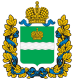 